ATTACHMENT- TABLE 8 BLACK SPOT PROJECT COMPLETION FORM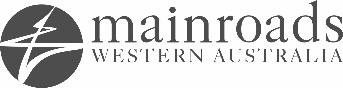 BLACK SPOT PROJECT COMPLETION REPORTBLACK SPOT PROJECT COMPLETION REPORTRef:

(internal Use Only)Australian Government Black Spot  Y/NAustralian Government Black Spot  Y/NState Black Spot Y/NState Black Spot Y/NOrganisation (Name and Address) Organisation (Name and Address) Organisation (Name and Address) Organisation (Name and Address) Project NameProject NameProject Reference Number(eg.211xxxxx)Project Reference Number(eg.211xxxxx)Description of the Works, including any significant aspectsDescription of the Works, including any significant aspectsRecord of PhotographsBefore & AfterRecord of PhotographsBefore & AfterSite Commencement DateSite Commencement DatePractical Completion Date (Opened to Traffic)Practical Completion Date (Opened to Traffic)Final Completion DateFinal Completion DateTotal Estimated Cost (TEC) Approved AllocationTotal Estimated Cost (TEC) Approved AllocationDescription and Value of Approved VariationsDescription and Value of Approved VariationsFinal Cost (Actual Cost)Final Cost (Actual Cost)Design Audit dateDesign Audit datePre-opening Audit datePre-opening Audit dateMain Roads WA 
Signature _____________________________   Date __________________________
Name ________________________________
                            (MRWA Regional Manager)Main Roads WA 
Signature _____________________________   Date __________________________
Name ________________________________
                            (MRWA Regional Manager)Main Roads WA 
Signature _____________________________   Date __________________________
Name ________________________________
                            (MRWA Regional Manager)Main Roads WA 
Signature _____________________________   Date __________________________
Name ________________________________
                            (MRWA Regional Manager)Local Government  (note: this part not required for highways and main roads) 
I certify that the project has been completed and that the final cost of $___________ has been incurred to complete the works.  Council accepts responsibility for environment consequences, implementing land resumptions and any claims arising from the execution of the works.  I certify that this project addressed safety considerations identified.Signature _____________________________   Date __________________________
Name ________________________________
                            (Chief Executive Officer)Local Government  (note: this part not required for highways and main roads) 
I certify that the project has been completed and that the final cost of $___________ has been incurred to complete the works.  Council accepts responsibility for environment consequences, implementing land resumptions and any claims arising from the execution of the works.  I certify that this project addressed safety considerations identified.Signature _____________________________   Date __________________________
Name ________________________________
                            (Chief Executive Officer)Local Government  (note: this part not required for highways and main roads) 
I certify that the project has been completed and that the final cost of $___________ has been incurred to complete the works.  Council accepts responsibility for environment consequences, implementing land resumptions and any claims arising from the execution of the works.  I certify that this project addressed safety considerations identified.Signature _____________________________   Date __________________________
Name ________________________________
                            (Chief Executive Officer)Local Government  (note: this part not required for highways and main roads) 
I certify that the project has been completed and that the final cost of $___________ has been incurred to complete the works.  Council accepts responsibility for environment consequences, implementing land resumptions and any claims arising from the execution of the works.  I certify that this project addressed safety considerations identified.Signature _____________________________   Date __________________________
Name ________________________________
                            (Chief Executive Officer)